A modo de ejemplo de lo que se pretende, los brazos deben ser articulados.Las vinchas a cotizar deberán ser MANOS LIBRES para teléfonos IP con entrada CONEXIÓN RJ9La imagen es a modo de ejemplo SOPORTE DE MONITOR BRAZO ARTICULADO PARA ESCRITORIO MONITOR DE 21”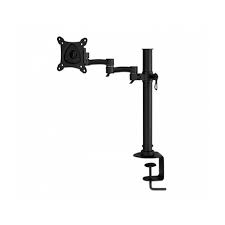 SOPORTE DE MONITOR BRAZO ARTICULABLE  PARA ESCRITORIO MONITOR DE 21”La imagen es a modo de ejemplo en éste caso sería para soportar  2 monitores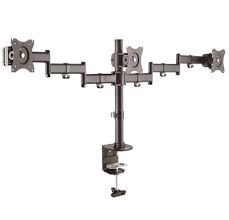 